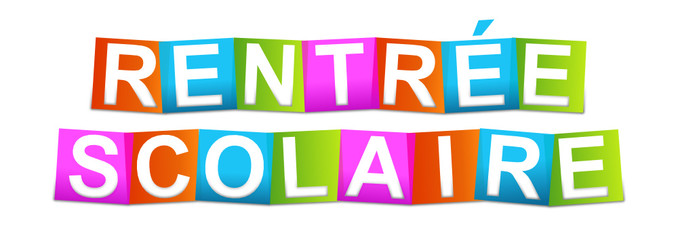 C’est dans la bonne humeur que la rentrée s’est déroulée ce lundi 26 août.  Bienvenue à chacun d’entre vous et au plaisir de collaborer ensemble pour le bien-être de votre enfant.C’est dans la bonne humeur que la rentrée s’est déroulée ce lundi 26 août.  Bienvenue à chacun d’entre vous et au plaisir de collaborer ensemble pour le bien-être de votre enfant.C’est dans la bonne humeur que la rentrée s’est déroulée ce lundi 26 août.  Bienvenue à chacun d’entre vous et au plaisir de collaborer ensemble pour le bien-être de votre enfant.C’est dans la bonne humeur que la rentrée s’est déroulée ce lundi 26 août.  Bienvenue à chacun d’entre vous et au plaisir de collaborer ensemble pour le bien-être de votre enfant.Saviez-vous que…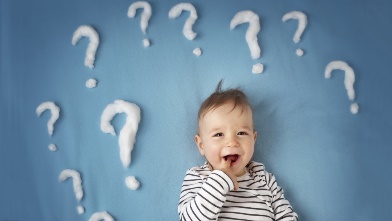 Saviez-vous que…Saviez-vous que…La faim des enfants varie d’une journée à l’autre ?Une journée, votre enfant a une faim de loup ! L’autre journée, il mange comme un oiseau… En effet la faim des enfants peut varier d’une journée à l’autre. C’est à nous comme adulte à se montrer conséquent et respecter l’enfant sans insister et lui demander à chaque repas quelle est sa faim.Voici une capsule très intéressante à visualiser : http://www.nospetitsmangeurs.org/video/la-faim-des-ptits-loups/La faim des enfants varie d’une journée à l’autre ?Une journée, votre enfant a une faim de loup ! L’autre journée, il mange comme un oiseau… En effet la faim des enfants peut varier d’une journée à l’autre. C’est à nous comme adulte à se montrer conséquent et respecter l’enfant sans insister et lui demander à chaque repas quelle est sa faim.Voici une capsule très intéressante à visualiser : http://www.nospetitsmangeurs.org/video/la-faim-des-ptits-loups/La faim des enfants varie d’une journée à l’autre ?Une journée, votre enfant a une faim de loup ! L’autre journée, il mange comme un oiseau… En effet la faim des enfants peut varier d’une journée à l’autre. C’est à nous comme adulte à se montrer conséquent et respecter l’enfant sans insister et lui demander à chaque repas quelle est sa faim.Voici une capsule très intéressante à visualiser : http://www.nospetitsmangeurs.org/video/la-faim-des-ptits-loups/La faim des enfants varie d’une journée à l’autre ?Une journée, votre enfant a une faim de loup ! L’autre journée, il mange comme un oiseau… En effet la faim des enfants peut varier d’une journée à l’autre. C’est à nous comme adulte à se montrer conséquent et respecter l’enfant sans insister et lui demander à chaque repas quelle est sa faim.Voici une capsule très intéressante à visualiser : http://www.nospetitsmangeurs.org/video/la-faim-des-ptits-loups/La faim des enfants varie d’une journée à l’autre ?Une journée, votre enfant a une faim de loup ! L’autre journée, il mange comme un oiseau… En effet la faim des enfants peut varier d’une journée à l’autre. C’est à nous comme adulte à se montrer conséquent et respecter l’enfant sans insister et lui demander à chaque repas quelle est sa faim.Voici une capsule très intéressante à visualiser : http://www.nospetitsmangeurs.org/video/la-faim-des-ptits-loups/La faim des enfants varie d’une journée à l’autre ?Une journée, votre enfant a une faim de loup ! L’autre journée, il mange comme un oiseau… En effet la faim des enfants peut varier d’une journée à l’autre. C’est à nous comme adulte à se montrer conséquent et respecter l’enfant sans insister et lui demander à chaque repas quelle est sa faim.Voici une capsule très intéressante à visualiser : http://www.nospetitsmangeurs.org/video/la-faim-des-ptits-loups/Sorties éducatives Pour l’année 2019-2020Sorties éducatives Pour l’année 2019-2020Sorties éducatives Pour l’année 2019-2020Vous recevrez prochainement votre entente de service concernant les sorties éducatives de l’année.   Voir à la compléter et la rapporter rapidement !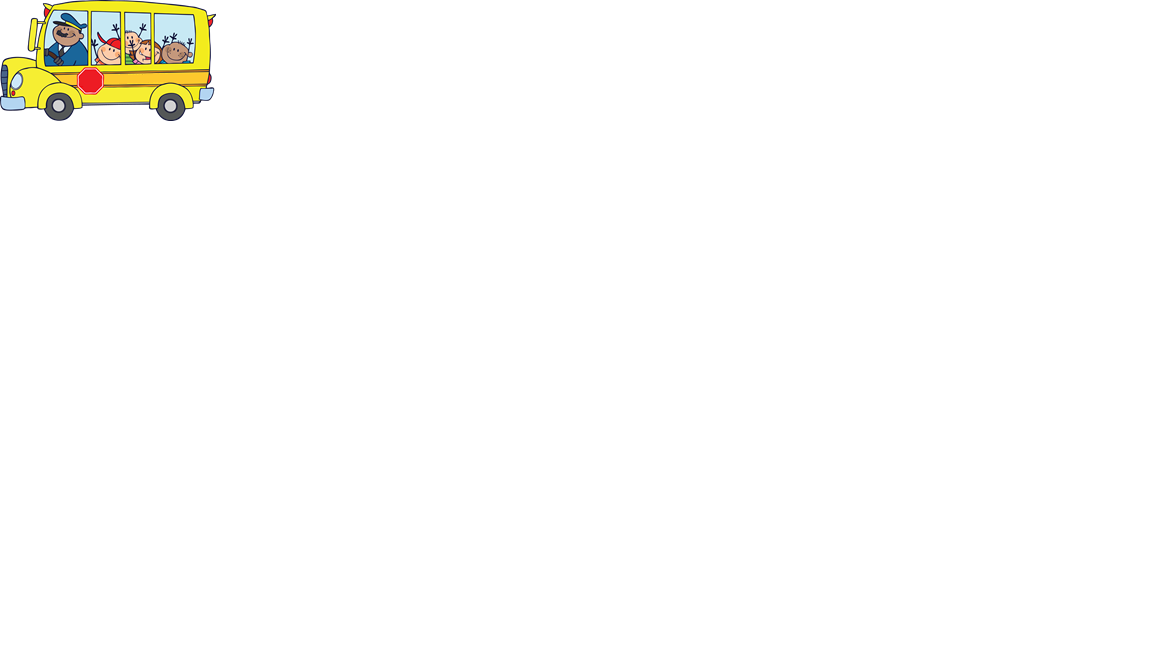 Vous recevrez prochainement votre entente de service concernant les sorties éducatives de l’année.   Voir à la compléter et la rapporter rapidement !Vous recevrez prochainement votre entente de service concernant les sorties éducatives de l’année.   Voir à la compléter et la rapporter rapidement !Vous recevrez prochainement votre entente de service concernant les sorties éducatives de l’année.   Voir à la compléter et la rapporter rapidement !Vous recevrez prochainement votre entente de service concernant les sorties éducatives de l’année.   Voir à la compléter et la rapporter rapidement !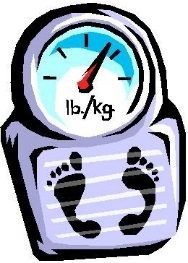 Septembre – Décembre – Mars – Juin de chaque année, c’est le moment de faire la pesée de votre enfant !  En effet, le protocole réglementé pour l’administration d’acétaminophène en cas de fièvre que vous avez signé lors de l’inscription de votre enfant stipule que : « Le poids de l’enfant doit être précisé au formulaire d’autorisation en kilogramme et revalidé minimalement aux trois mois auprès des parents (initiales d’un parent requises). »  Alors Hop, nous sommes en septembre ! C’est le temps de la pesée de votre enfant !  Nous avons, à votre disposition, une balance au besoin.Septembre – Décembre – Mars – Juin de chaque année, c’est le moment de faire la pesée de votre enfant !  En effet, le protocole réglementé pour l’administration d’acétaminophène en cas de fièvre que vous avez signé lors de l’inscription de votre enfant stipule que : « Le poids de l’enfant doit être précisé au formulaire d’autorisation en kilogramme et revalidé minimalement aux trois mois auprès des parents (initiales d’un parent requises). »  Alors Hop, nous sommes en septembre ! C’est le temps de la pesée de votre enfant !  Nous avons, à votre disposition, une balance au besoin.Septembre – Décembre – Mars – Juin de chaque année, c’est le moment de faire la pesée de votre enfant !  En effet, le protocole réglementé pour l’administration d’acétaminophène en cas de fièvre que vous avez signé lors de l’inscription de votre enfant stipule que : « Le poids de l’enfant doit être précisé au formulaire d’autorisation en kilogramme et revalidé minimalement aux trois mois auprès des parents (initiales d’un parent requises). »  Alors Hop, nous sommes en septembre ! C’est le temps de la pesée de votre enfant !  Nous avons, à votre disposition, une balance au besoin.Septembre – Décembre – Mars – Juin de chaque année, c’est le moment de faire la pesée de votre enfant !  En effet, le protocole réglementé pour l’administration d’acétaminophène en cas de fièvre que vous avez signé lors de l’inscription de votre enfant stipule que : « Le poids de l’enfant doit être précisé au formulaire d’autorisation en kilogramme et revalidé minimalement aux trois mois auprès des parents (initiales d’un parent requises). »  Alors Hop, nous sommes en septembre ! C’est le temps de la pesée de votre enfant !  Nous avons, à votre disposition, une balance au besoin.Septembre – Décembre – Mars – Juin de chaque année, c’est le moment de faire la pesée de votre enfant !  En effet, le protocole réglementé pour l’administration d’acétaminophène en cas de fièvre que vous avez signé lors de l’inscription de votre enfant stipule que : « Le poids de l’enfant doit être précisé au formulaire d’autorisation en kilogramme et revalidé minimalement aux trois mois auprès des parents (initiales d’un parent requises). »  Alors Hop, nous sommes en septembre ! C’est le temps de la pesée de votre enfant !  Nous avons, à votre disposition, une balance au besoin.Septembre – Décembre – Mars – Juin de chaque année, c’est le moment de faire la pesée de votre enfant !  En effet, le protocole réglementé pour l’administration d’acétaminophène en cas de fièvre que vous avez signé lors de l’inscription de votre enfant stipule que : « Le poids de l’enfant doit être précisé au formulaire d’autorisation en kilogramme et revalidé minimalement aux trois mois auprès des parents (initiales d’un parent requises). »  Alors Hop, nous sommes en septembre ! C’est le temps de la pesée de votre enfant !  Nous avons, à votre disposition, une balance au besoin.Septembre – Décembre – Mars – Juin de chaque année, c’est le moment de faire la pesée de votre enfant !  En effet, le protocole réglementé pour l’administration d’acétaminophène en cas de fièvre que vous avez signé lors de l’inscription de votre enfant stipule que : « Le poids de l’enfant doit être précisé au formulaire d’autorisation en kilogramme et revalidé minimalement aux trois mois auprès des parents (initiales d’un parent requises). »  Alors Hop, nous sommes en septembre ! C’est le temps de la pesée de votre enfant !  Nous avons, à votre disposition, une balance au besoin.Septembre – Décembre – Mars – Juin de chaque année, c’est le moment de faire la pesée de votre enfant !  En effet, le protocole réglementé pour l’administration d’acétaminophène en cas de fièvre que vous avez signé lors de l’inscription de votre enfant stipule que : « Le poids de l’enfant doit être précisé au formulaire d’autorisation en kilogramme et revalidé minimalement aux trois mois auprès des parents (initiales d’un parent requises). »  Alors Hop, nous sommes en septembre ! C’est le temps de la pesée de votre enfant !  Nous avons, à votre disposition, une balance au besoin.Pour tout renseignement concernant la fréquentation de votre enfant au CPE ainsi que les tarifs des frais de garde, nous vous invitons à consulter notre régie interne au :https://virecrepe.com/wp-content/uploads/2019/01/2018_REGIE-INTERNE-DU-CPE-VC_final-1.pdfPour tout renseignement concernant la fréquentation de votre enfant au CPE ainsi que les tarifs des frais de garde, nous vous invitons à consulter notre régie interne au :https://virecrepe.com/wp-content/uploads/2019/01/2018_REGIE-INTERNE-DU-CPE-VC_final-1.pdfPour tout renseignement concernant la fréquentation de votre enfant au CPE ainsi que les tarifs des frais de garde, nous vous invitons à consulter notre régie interne au :https://virecrepe.com/wp-content/uploads/2019/01/2018_REGIE-INTERNE-DU-CPE-VC_final-1.pdfPour tout renseignement concernant la fréquentation de votre enfant au CPE ainsi que les tarifs des frais de garde, nous vous invitons à consulter notre régie interne au :https://virecrepe.com/wp-content/uploads/2019/01/2018_REGIE-INTERNE-DU-CPE-VC_final-1.pdfPour tout renseignement concernant la fréquentation de votre enfant au CPE ainsi que les tarifs des frais de garde, nous vous invitons à consulter notre régie interne au :https://virecrepe.com/wp-content/uploads/2019/01/2018_REGIE-INTERNE-DU-CPE-VC_final-1.pdfPour tout renseignement concernant la fréquentation de votre enfant au CPE ainsi que les tarifs des frais de garde, nous vous invitons à consulter notre régie interne au :https://virecrepe.com/wp-content/uploads/2019/01/2018_REGIE-INTERNE-DU-CPE-VC_final-1.pdfPour tout renseignement concernant la fréquentation de votre enfant au CPE ainsi que les tarifs des frais de garde, nous vous invitons à consulter notre régie interne au :https://virecrepe.com/wp-content/uploads/2019/01/2018_REGIE-INTERNE-DU-CPE-VC_final-1.pdf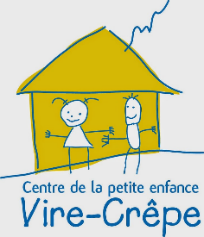 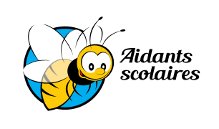 Les Aidants scolairesVous souhaitez faire partie d’une équipe de bénévole ou vous connaissez un ami, des grands-parents qui aimeraient donner du temps pour faire une activité, lire une histoire, accompagner à une sortie ? Vous pouvez le faire facilement en cliquant ici : http://extranet.aidantsscolaires.com/index/volunteer Bien entendu, c’est sur base volontaire, selon vos intérêts et vos disponibilités. Sachez que la présence de la communauté dans notre milieu est très précieuse et fort appréciée.Pour en connaître davantage sur ce regroupement des aidants scolaires : https://youtu.be/7zYiVcMWjhsLes Aidants scolairesVous souhaitez faire partie d’une équipe de bénévole ou vous connaissez un ami, des grands-parents qui aimeraient donner du temps pour faire une activité, lire une histoire, accompagner à une sortie ? Vous pouvez le faire facilement en cliquant ici : http://extranet.aidantsscolaires.com/index/volunteer Bien entendu, c’est sur base volontaire, selon vos intérêts et vos disponibilités. Sachez que la présence de la communauté dans notre milieu est très précieuse et fort appréciée.Pour en connaître davantage sur ce regroupement des aidants scolaires : https://youtu.be/7zYiVcMWjhsLes Aidants scolairesVous souhaitez faire partie d’une équipe de bénévole ou vous connaissez un ami, des grands-parents qui aimeraient donner du temps pour faire une activité, lire une histoire, accompagner à une sortie ? Vous pouvez le faire facilement en cliquant ici : http://extranet.aidantsscolaires.com/index/volunteer Bien entendu, c’est sur base volontaire, selon vos intérêts et vos disponibilités. Sachez que la présence de la communauté dans notre milieu est très précieuse et fort appréciée.Pour en connaître davantage sur ce regroupement des aidants scolaires : https://youtu.be/7zYiVcMWjhsLes Aidants scolairesVous souhaitez faire partie d’une équipe de bénévole ou vous connaissez un ami, des grands-parents qui aimeraient donner du temps pour faire une activité, lire une histoire, accompagner à une sortie ? Vous pouvez le faire facilement en cliquant ici : http://extranet.aidantsscolaires.com/index/volunteer Bien entendu, c’est sur base volontaire, selon vos intérêts et vos disponibilités. Sachez que la présence de la communauté dans notre milieu est très précieuse et fort appréciée.Pour en connaître davantage sur ce regroupement des aidants scolaires : https://youtu.be/7zYiVcMWjhsLes Aidants scolairesVous souhaitez faire partie d’une équipe de bénévole ou vous connaissez un ami, des grands-parents qui aimeraient donner du temps pour faire une activité, lire une histoire, accompagner à une sortie ? Vous pouvez le faire facilement en cliquant ici : http://extranet.aidantsscolaires.com/index/volunteer Bien entendu, c’est sur base volontaire, selon vos intérêts et vos disponibilités. Sachez que la présence de la communauté dans notre milieu est très précieuse et fort appréciée.Pour en connaître davantage sur ce regroupement des aidants scolaires : https://youtu.be/7zYiVcMWjhs